Mateřská škola Brno, Křenová 76a, příspěvková organizaceŠKOLNÍ VZDĚLÁVACÍ PROGRAM předškolního vzdělávání„JSME RÁDI NA SVĚTĚ”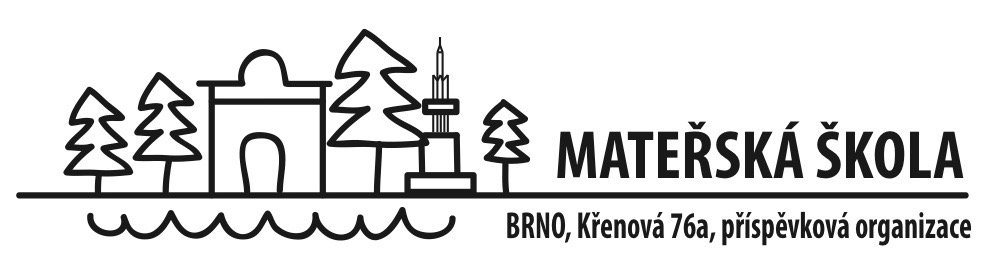 Účinnost od 1. 9. 2021Platnost do 31. 8. 2024OBSAH ŠKOLNÍHO VZDĚLÁVACÍHO PROGRAMUIdentifikační údaje………………………………………………….…………….3Prezentace mateřské školy…………………………………………….…………4Filozofie mateřské školy…………………………………………………………6Obsah vzdělávání……………………………………………………….………..8	A. Neformální kurikulum - Podmínky vzdělávání………….……………8	1. Věcné podmínky……………………………………………………….8	2. Životospráva……………………………………………………………8	3. Psychosociální podmínky………………………………………………8	4. Organizace………………………………………………………………9		Režim dne - třída Motýlci………..……………………………….10		Režim dne - třída Berušky………..……………………………….11	5. Řízení mateřské školy…………………………………………….……12	6. Personální a pedagogické podmínky……………………………..……13	7. Spoluúčast rodičů………………………………………………..…….13	8. Vzdělávání dětí se speciálním vzdělávacímu potřebami………..…….13	9. Povinné předškolní vzdělávání……………………………….……….15	10. Podmínky pro vzdělávání dětí od dvou do tří let………….…………15	B. Formální kurikulum - Část výchovně-vzdělávácí…………..…………17Koncepce školy a její realizace……………………………………..……………21Úkoly pro školní rok………………………………………………….…………..22Klíčové kompetence…………………………………………….………………..23Rizika ve vzdělávacích oblastech……………………………..…………….……24Evaluační systém……………………………………………..………………..…26Použitá literatura……………………………………………..…………………..28IDENTIFIKAČNÍ ÚDAJENázev školy: Mateřská škola Brno, Křenová 76a, příspěvková organizaceAdresa: Křenová 76a, 602 00, Brno-středPrávní forma: Příspěvková organizacePrávní subjekt: od 1. 1. 2001IČO: 70888027Ředitelka školy: Mgr. Hana JandováTelefon:  543 241 731 E-mail:  mskrenova@iol.cz, mskrenova@seznam.czWebové stránky: www.mskrenova.czZřizovatel: Statutární město Brno, městská část Brno-střed		Dominikánská 2, 601 69 BrnoNázev programu: „Jsme rádi na světě”Školní vzdělávací program vydala ředitelka školy Mgr. Hana Jandová. Na jeho zpracování se podílel kolektiv pedagogických pracovníků mateřské školy.PREZENTACE MATEŘSKÉ ŠKOLYMateřská škola Brno, Křenová 76a, příspěvková organizace se nachází v centru města (zastávka MHD Masná), v klidné lokalitě nedaleko řeky Svitavy a v blízkosti historicky významné památky gotického Zderadova sloupu. Zderadův sloup stojí v malém parku, který je součástí mateřské školy.Škola je přízemní budova, chráněná kulturní památka s bohatou historií a původem sahajícím do 19. století, kdy byla založena Maticí školskou. Podrobné záznamy v kronice školy se datují od r. 1951. Budova byla postavena ke vzdělávacím účelům v r. 1870 a dnes je majetkem obce, včetně zahrady.Škola je jednopodlažní budova s půdními a sklepními prostory. V roce 2006 byla prováděna přestavba vnitřních prostor - bylo vybudováno ústřední plynové topení, druhé sociální zařízení pro děti, sociální zařízení pro pracovnici výdejny, úklidová komora a šatna pro zaměstnance a malá ředitelna. Ve školním roce 2009/10 proběhla generální oprava střechy na budově školy, výměna stropů ve třídách a rekonstrukce elektroinstalace. Ve škole dále najdeme přípravnu pro výdej stravy rekonstruovanou v roce 2011. V roce 2017 proběhla výměna všech oken za nová plastová okna, byly také pořízeny nové vstupní dveře.U školy je zahrada s mnoha vzrostlými stromy, kde mohou děti využívat dvě pískoviště, houpačky, skluzavku a přírodní prolézačky. Je zde také prostor určený pro sportovní aktivity, míčové hry apod. Děti mají k dispozici možnost zapůjčení jízdních kol, koloběžek a odrážedel. Zahrada je maximálně využívaná pro volný všestranný pohybový rozvoj dětí.Jsme dvoutřídní mateřská škola s kapacitou 52 dětí. Třídy jsou rozděleny podle věku na třídu Berušky (menší děti ve věku 3 – 4 let) a třídu Motýlci (předškoláci, děti 5 – 6 let). Naším cílem je vytvořit ve škole rodinné prostředí (nenahrazuje rodinné prostředí, pouze jej doplňuje), kde se děti cítí dobře a spokojeně. Pomáháme dětem získat důvěru v sebe samé, podporujeme přirozený bio-psycho-sociální rozvoj jejich osobnosti. Snažíme se také o přirozený rozvoj samostatného rozhodování, ale také spolupráce s ostatními dětmi.V mateřské škole se jídlo nepřipravuje, stravování je každodenně dováženo ze školní jídelny Nádvorní, ve škole je pouze porcováno a servírováno.Ve škole pracuje celkem 5 pedagogických pracovníků a 2 provozní zaměstnanci. Vzhledem k lokalitě mateřské školy, na škole působí také asistentka určená pro práci s dětmi ze sociálně znevýhodněného prostředí.Třídní vzdělávací programy v jednotlivých třídách vycházejí ze školního vzdělávacího programu s názvem „Jsme rádi na světě“, který se opírá o zásady „Zdravé mateřské školy“. K jeho realizaci využíváme poznatků získaných studiem a účastí na seminářích věnovaných této problematice.Podporujeme zdravý tělesný rozvoj dětí prostřednictvím řady sportovních aktivit (cvičení jógy pro děti, plavání, lyžování, pohybový kroužek tanečky), pravidelně navštěvujeme solnou jeskyni a organizujeme pobyty dětí v přírodě (školka v přírodě). Děti se účastní kulturních akcí a výletů ve městě Brně. Snažíme se co nejvíce využívat možnosti pobytu dětí venku, ať už se jedná o pobyt na školní zahradě nebo procházku po blízkém okolí. Během pobytu venku se přirozeně rozvíjí pohybové dovednosti i prostorová orientace dětí.Naše škola se dále zaměřuje na rozvoj jazykových schopností dětí (individuální přístup k dětem cizinců z odlišného kulturního prostředí) a také na správný vývoj dětské řeči. Nabízíme logopedickou prevenci vad řeči dětí předškolního věku, která probíhá skupinovou formou. Ve škole dále působí logopedka, která ve spolupráci se speciálně pedagogickým centrem Veslařská zajišťuje pravidelnou individuální logopedickou péči logopedicky integrovaným dětem.Naším cílem je, aby děti během pobytu v mateřské škole prožívaly chvíle pohody a radosti, aby se cestou přirozené výchovy rozvíjely ve zdravě sebevědomé jedince, kteří se dokáží samostatně rozhodovat. Naším cílem je děti dostatečně připravit na všechny změny spojené s přechodem do základní školy a následně také dalších etap života, aby se dobře začlenily do společnosti.Mateřská škola rozvíjí spolupráci s:	- SPC Veslařská - s logopedickým zaměřením, Voroněžská, Kociánka – pro              tělesně postižené, Ibsenova, Štolcova – s  poruchou autistického spektra 	- Základní škola Řehořova	- Pedagogicko-psychologická poradna Kohoutova	- IQ Roma servis	- romské středisko DROM	- Magistrát města BrnaV mateřské škole nabízíme:	- prevence a odstraňování vad výslovnosti logopedkou	- léčebný tělocvik (cvičení nožní klenby a správné držení těla)	- kulturní akce, výlety	- výuka anglického jazyka	- tanečně-pohybový kroužek	- pobyty ve škole v přírodě	- dle přání rodičů kurzy plavání, lyžováníFILOZOFIE MATEŘSKÉ ŠKOLYAnalýza současného stavuVětšina dětí přicházejících do naší MŠ pocházejí z rodin, které jsou méně schopné dětem poskytnout pevné zakotvení v životě (málo podnětné, socio-kulturně znevýhodněné prostředí, u romských dětí handicap jazykové bariéry).Proto se naše škola stává místem, kde děti mají možnost a příležitost své „nedostatky“ v rámci možností odstranit, dohnat. Tímto se kladou na pracovnice MŠ velké nároky. Více úsilí nás stojí individualizace cílů podle potřeby nejen skupiny, ale každého dítěte, aby se nabízenou činností uspokojivě rozvíjelo, odneslo si z každého dne v MŠ něco nového, podnětného, příjemného. Snažíme se nabízet řešení, která jsou dětem blízká, přístupná, rozvíjející, zajímavá. Snahou je rozvíjet osobnost dítěte po všech stránkách. Chceme, aby se děti nebály promluvit, vyjádřily svůj názor, zvládaly své emoce. Snažíme se vlastním příkladem učit děti pozitivně myslet, jednat, orientovat se, pozorně vnímat, naslouchat jejich přáním a problémům.Spolupráce mezi dětmi probíhá tou nejjednodušší formou - v běžném kontaktu, při hrách, stolování, pomoc slabšímu, pomalejšímu kamarádovi. V dětech je stále potřeba rozvíjet pocit přátelství, lásky, důvěry, neboť nám jde o jednu společnou věc mít děti zdravé, samostatné, vyrovnané a vychované.Vize naší mateřské školyNaše škola se stane místem, kam bude každé dítě chodit rádo, kde získá základní znalosti a dovednosti, místem, kde se plně respektují individuální zvláštnosti každého dítěte a jeho právo na různost a individuální tempo. Základem bude partnerský vztah mezi dětmi a mezi učitelkou a dítětem.V tomto školním roce začínáme pracovat podle uceleného programu „Kurikulum podpory zdraví v mateřské škole.“Cílem je vycházet z individuálních zvláštností dítěte, přihlížet k jeho potřebám a rozdílným schopnostem, naučit se postojům, které spočívají v úctě ke zdraví a praktickým dovednostem chránícím zdraví. Vytvářet pro dítě takové prostředí, které bude dítěti příjemné a stimulující, přijímat každé dítě takové jaké je, zprostředkovávat zkušenosti.Veškeré snažení nás zaměstnanců školy je zaměřeno na to, aby dítě bylo maximálně šťastné a spokojené. Nedílnou součástí je vytvářet na pracovišti prostředí plné pohody a vzájemné důvěry.Jak toho dosáhneme ?přijímáme děti do MŠ se zájmem o ně samotnémáme 2 třídy (v jedné z nich jsou soustředěny logopedicky integrované – 4 děti)stanovíme taková pravidla uspořádání života a dne v MŠ, která umožní učitelce uspokojovat individuální potřeby dětí, pružné rozhodování, vzájemnou informovanost a komunikaci s rodičivytvoříme podmínky pro dostatek volného a bezpečného pohybu, který je neoddělitelný od pohody duševní a sociálnízajistíme dětem pestrou, vyváženou a plnohodnotnou stravu, odpovídající biologickým potřebám vyvíjejícího se dětského organismuvytvoříme v prostorách mateřské školy vstřícné, estetické, podnětné a hygienické prostředípřipravíme pro děti podmínky pro plynulý přechod z MŠ do ZŠ, včetně správné výslovnostibudeme připravovat a oslavovat Mikuláše, Vánoce, karneval, Den matek, Den dětí, rozloučení se školákybudeme dbát na oboustrannou dohodu mezi učitelkou a rodiči, při řešení problémů týkajících se dětívytvoříme společná pravidla chováníJaké děti chceme vychovat ?aby byly zdravé, spokojené, dychtivé všeho novéhoaby jim byla umožněna nápodoba práce dospělýchÚkoly vyplývající z koncepce školyco nejvíc využívat pobytu venku k obohacení dětských zážitkůpečovat o úpravu a údržbu školní zahradysoustavně udržovat estetický vzhled tříd a celé školysbírat pracovní materiál a využívat ho pro pracovní činnostišetřit materiál, pomůcky a hračkydenně sledovat správnou výslovnostco nejvíce zařazovat cvičení nožní klenby a správného držení tělaOBSAH VZDĚLÁVÁNÍNeformální kurikulum - Podmínky vzdělávání1. Věcné podmínkyzajištění prostorového uspořádání tak, aby vyhovoval skupinovým i individuálnímčinnostemděti se samy podílejí svými výtvory na úpravě a výzdobě interiéru budovyhračky jsou umístěny většinou tak, aby je děti dobře viděly a mohly si je samy brát a samy je i ukládathračky, pomůcky, materiály jsou průběžně obnovovány a doplňoványdětský nábytek, tělocvičné nářadí, zdravotně hygienické zařízení i vybavení pro odpočinek jsou zdravotně nezávadné, bezpečné a jsou estetického vzhleduna budovu MŠ bezprostředně navazuje zahradavnitřní i venkovní prostory MŠ jsou vybaveny tak, že umožňují dětem dostatek pohybu2. Životosprávadětem je poskytována plnohodnotná a vyvážená stravazajištěn pravidelný denní rytmus a řádzajištěn pitný režimkaždodenní a dostatečný pobyt venkumají dostatek volného pohybu nejen na zahradě, ale i v interiéru mateřské školy respektování individuální potřeby spánku a odpočinku jednotlivých dětí 3. Psychosociální podmínkycílem všech pracovnic MŠ je vytvořit bezpečné, klidné a láskyplné prostředí,  se vztahy  vzájemné důvěry a tolerancepedagogové  respektují potřeby dětí, reagují na ně a napomáhají v jejich uspokojovánípředcházení šikaně a jiným sociálně patologickým jevům, případné rychlé řešenízaměření se na komunitu třídyvzdělávací nabídka odpovídá mentalitě dětí a potřebám jejich životavšechny děti v naší mateřské škole mají stejná práva, stejné možnosti i stejné povinnostipřevažují pozitivní hodnocení a pochvaly, jsou konkrétní a věcnérozvíjíme u dětí vzájemnou toleranci, ohleduplnost, zdvořilost, vzájemnou pomoc a podporuděti jsou seznamovány s jasnými pravidly chování ve skupině tak, aby se ve třídě vytvořil kolektiv dobrých kamarádů, kde jsou všichni rádiPravidla soužití v naší mateřské škole:-     neodcházet ze třídy bez domluvy s učitelkou-     dodržovat hygienu-     dávat věci na svá místa-     dokončovat započatou práci-     nekřičet, používat vhodná slova-     umět požádat o pomoc, poděkovatneubližovat si, ale pomáhat je-li třeba4. Organizace děti nacházejí potřebné zázemí, klid, bezpečí a soukromímají dostatek času i prostoru pro spontánní hru, aby ji mohly dokončit nebo v ní později pokračovatdo denního programu jsou pravidelně zařazovány řízené zdravotně preventivní pohybové aktivity (cvičení nožní klenby a správného držení těla…) a procvičování správné výslovnostiRežim dne - třída Motýlci6.30  –  7.30 – obě třídy spojeny ve třídě Motýlků7.30  –  9.00 – scházení dětí, každodenní rituály, komunitní kruh, volné hry a spontánní činnosti dětí, tělovýchovná chvilka9.00 – 9.20 – dopolední svačina, které předchází hygienické návyky, svačina probíhá, samoobslužným způsobem9.20   –  10.00 – pokračování či dokončení dopoledních činností, řízené činnosti a aktivity zaměřené na výchovu a vzdělávání dětí, individuální logopedická péče, osobní hygiena, příprava na pobyt dětí venku 10.00  – 12.00 – pobyt venku, při kterém probíhají řízené činnosti a aktivity zaměřené na výchovu a vzdělávání dětí, na jejich citový, rozumový a tělesný rozvoj, prováděné dle ŠVP s důrazem na pohybové aktivity, seznamování s přírodou, s přírodními jevy a s okolním světem, v případě nepříznivého počasí pokračují volné nebo řízené činnosti ve třídě, před obědem převlékání a hygiena dětí12.00  –  12.10 – převlékání, hygiena12.10  – 14.30 – oběd se zaměřením na kulturu stolování, společenské návyky, čistotu, držení lžíce a příboru, hygiena, převlékání, odpočinek dětí, četba pohádek a vyprávění příběhů, klidové činnosti ve třídě dle individuálních potřeb dětí14.30  –  14.50  – převlékání, hygienické návyky, odpolední svačina14.50 – 15.30 – hry a činnosti dle volby dětí (průběžně, individuálně, skupinově)15.30 – 16.30 – obě třídy spojeny ve třídě Motýlků, pokračování či dokončení odpoledních činností, ukončení provozu mateřské školyUspořádání dne není závazné, je pouze orientační, vše přizpůsobujeme zájmům a potřebám dětí. Plánování činností vychází z potřeb dětí a vyhovuje individuálním možnostem dětí.Režim dne - třída Berušky6.30   –   7.30 – scházení dětí ve třídě Motýlků7.30   –   9.00 – scházení dětí ve třídě Berušek, volné hry a spontánní činnosti dětí9.00 – 9.30 – dopolední svačina, které předchází hygienické návyky, svačina probíhá samoobslužným způsobem, mladším dětem pomáhají učitelky9.30 – 9.50 – individuálně plánované činnosti zaměřené na psychomotorický, kognitivní, osobnostní, sociální a morální rozvoj, na rozvoj řeči a upevňování správné výslovnosti, osobní hygiena, příprava na pobyt dětí venku9.50  – 11.50 – pobyt venku, při kterém probíhají řízené činnosti a aktivity zaměřené na výchovu a vzdělávání dětí, na jejich citový, rozumový a tělesný rozvoj, prováděné dle ŠVP s důrazem na pohybové aktivity, seznamování s přírodou, s přírodními jevy a s okolním světem, v případě nepříznivého počasí pokračují volné nebo řízené činnosti ve třídě, před obědem převlékání a hygiena dětí11.50  – 12.00 – převlékání, hygiena12.00  – 14.30 – oběd se zaměřením na kulturu stolování, čistotu, držení lžíce, hygiena, spánek, poslech pohádek a příběhů, klidové činnosti ve třídě dle individuálních potřeb dětí14.30  – 14.50 – převlékání, hygiena, odpolední svačina14.50  – 15.30 – hry a činnosti dle volby dětí (průběžně, individuálně, skupinově)15.30  – 16.30 – obě třídy spojeny ve třídě Motýlků, pokračování či dokončení odpoledních činností, ukončení provozu mateřské školyUspořádání dne není závazné, je pouze orientační, vše přizpůsobujeme zájmům a potřebám dětí. Plánování činností vychází z potřeb dětí a vyhovuje individuálním možnostem dětí.5. Řízení mateřské školyVnější informační a komunikační systém obsahujeprůběžnou každodenní komunikacivolně přístupný Školní vzdělávací programzpřístupnění informací o akcích školy a organizaci na nástěnkáchobsah činností s dětmi na nástěnkáchumožnění navštěvovat mateřskou školu ještě před nástupem dítětepedagogické pracovnice-rodiče-každodenní komunikaceVnitřní informační a komunikační systém obsahuje:ředitelka- učitelky- ostatní personál-  děti  - každodenní komunikaceředitelka - učitelky – každodenní komunikace, pedagog. poradyředitelka- ostatní pracovnice - každodenní komunikace, provozní poradyPovinnosti, pravomoci a úkoly všech pracovníků jsou vymezeny v pracovních náplníchSpolupráceMateřská škola je podporována svým zřizovatelem- Statutárním městem Brnem - městskou částí Brno-střed jehož představitelé se spolupodílí na vytváření zdravého a podnětného prostředí mateřské školySpolupracujeme:se Základní školou Řehořova (vzájemné návštěvy a účast na různých akcích)se SPC Veslařská při odstraňování vadné výslovnosti a výběru integrovaných dětí s vadami řeči, pravidelné depistáže, konzultace individuálních plánůS PPP na ulici Čechyňské a Kohoutové (pedagogicko – psychol. služby)s institucemi zabývajícími se romskou problematikou (IQ roma servis, DROM, Nová škola, sociálními pracovníky)s KP NPI v Brně oblast pro podporu pedagogů vyučujících děti žáky cizince6. Personální a pedagogické podmínkyŘeditelka :        Mgr. Hana JandováLogopedický preventista: Vladimíra Dobíšková	 	Učitelky :         Naděžda Přikrylová, Vladimíra Dobíšková, Karolína Fejtová 	       Asistenti :         Alena Michalcová, Vlasta Marečková, Mirek Janda, Školnice :         Alena Veselá Provozní zaměstnanci + výdej stravy : Alena Veselá, Lucie Bílková všechny pracovnice, které pracují v mateřské škole jako pedagogové, mají předepsanou  odbornou kvalifikacikaždá pedagogická pracovnice při své práci vychází z dobré znalostí dítěte, sleduje jeho  chování, činnosti, zájmy, vztahy ke kamarádůmvybírá pro hry vhodné motivy, vyčleňuje prostor pro hru, zajišťuje dostatek hraček, pomůcek a materiálu k různým spontánním hrámpracovní doba pedagogů je organizována tak, aby byla vždy a při všechčinnostech zajištěna dětem optimální pedagogická péče7. Spoluúčast rodičůSpolupráci s rodiči rozvíjíme:při pravidelném informování o prospívání jejich dítěte i o jeho individuálních pokrocích  v rozvoji i učenípři podporování rodinné výchovy a pomoci rodičům v péči o dítě, nabízíme rodičům  poradenský servis v otázkách výchovy a vzdělávání předškolních dětí8. Vzdělávání dětí se speciálními vzdělávacími potřebamiVzhledem k tomu, že v naší mateřské škole vzděláváme děti se sociálním znevýhodněním a děti z jazykově odlišného prostředí máme nastaveny podmínky a cíle tak, aby bylo osvojení specifických dovedností na úrovni odpovídající individuálním potřebám a možnostem dětí. Usilujeme o to, aby bylo prostředí školy zklidňující a pro děti podnětné.Usilujeme o zmírnění sociálněkulturního oslabení dětí prostřednictvím individuální podpory ze strany učitelky, zvýšení motivace dítěte oceňováním a dále zaměření se na přirozený rozvoj vztahů a kooperace s ostatními dětmi ve třídě.Děti z odlišného jazykového prostředí motivujeme a podněcujeme k rozvoji jazykových kompetencí prostřednictvím jazykových her (úměrně jejich věku), při kterých využíváme rozmanitých didaktických forem. Slovně doprovázíme a komentujeme veškeré činnosti, které děláme, při práci využíváme hodně názornosti. Usilujeme o odstranění jazykových bariér a následný rozvoji komunikačních dovedností formou skupinových a individuálních cvičení, vždy však s ohledem na individuální potřeby a schopnosti dětí. Při práci s dětmi z odlišného jazykového prostředí postupujeme tak, abychom respektovali jejich kulturní specifika a umožnili tak rozvoj multikulturní ho a inkluzivního prostředí.Pro zajištění individuálního přístupu pedagoga k dítěti působí na škole asistent pedagoga.Mateřská škola realizuje skupinovou a individuální integraci dětí s logopedickým postižením. Péče prováděná logopedkou je zaměřena na reedukaci řečových nedostatků. Speciální péče je uskutečňována formou denní intenzivní, individuální práce s dítětem. Tato péče je poskytována ve spolupráci s odborníky SPC Veslařská, kteří provádí i pravidelná kontrolní vyšetření, v průběhu školního roku je možné konzultovat postupy reedukace s logopedem i psychologem SPC.Spolupráce se SPC, tzv. depistáž, znamená vyhledávání vhodných dětí pro zařazení do integrace, speciální pedagog v MŠ vytipuje děti vhodné ke speciálnímu vyšetření odborníky ze SPC Veslařská; 2x ročně navštíví MŠ logoped SPC a provede základní vyšetření pro zařazení dětí k integraci - logopedické vyšetření probíhá v MŠ za přítomnosti rodičů dítěte.Povinnosti předškolního pedagogaspolupracovat ve třídě při tvorbě TVPspolupracovat se všemi zaměstnankyněmi MŠdále se vzdělávat- obohacovat se o nové poznatky- pedagogické, psychologické a zdravotnickébýt vzorem dětem i rodičům zdravým životním stylemvystupovat na veřejnosti jako týmrozvíjet loajalitu ke škole, která je dána podporou cílů školy a zájmem o vše, co s prací školy souvisí.Další práva, specifické a konkrétní povinnosti učitelek jsou rozpracovány samostatně v pracovních náplních.Nedílnou součástí naší mateřské školy jsou tradice:oslavy narozeninpřijde k nám Mikulášoslavy VánocDen matekDen dětírozloučení se školákyRituály:                 -  ranní přivítání s učitelkou - sdělení prvních informací a prožitků                          - komunitní kruh - sdílení prožitků, naslouchání9. Povinné předškolní vzděláváníNovela školského zákona, zákon č. 178/2016 Sb. zavádí s účinností od září 2017 povinné předškolní vzdělávání a zavádí individuální vzdělávání dětí jako možnou alternativu plnění povinného předškolního vzdělávání v mateřské škole. Povinné předškolní vzdělávání a přednostní přijímání k předškolnímu vzdělávání s  účinností od 1. ledna 2017 je stanoveno dětem, které dosáhnou pěti let do měsíce září, nastoupit v následujícím školním roce k povinnému předškolnímu vzděláváníPovinné předškolní vzdělávání v mateřské škole je bezplatné. Vedle vzdělávání v mateřské škole školský zákon umožňuje tři další způsoby plnění povinného předškolního vzdělávání – individuální vzdělávání, vzdělávání v přípravné třídě (přípravném stupni základní školy speciální) a v zahraniční škole.Povinné předškolní vzdělávání má formu pravidelní denní docházky v pracovních dnech alespoň 4 souvislé hodiny denně (tedy nejméně od 8:30 do 12:30). Povinnost předškolního vzdělávání není dána ve dnech školních prázdnin.Podmínky pro uvolňování dětí ze vzdělávání a omlouvání jejich neúčasti stanovuje školní řád. Ředitelka mateřské školy je oprávněna požadovat doložení důvodů nepřítomnosti dítěte.10. Podmínky pro vzdělávání dětí od dvou do tří letPro zajištění kvalitních podmínek pro vzdělávání dětí ve věku od 2 do 3 let je třeba ve škole přijmout opatření týkající se zajištění bezpečnostních, hygienických, psychosociálních, věcných (materiálních) a personálních podmínek, životosprávy včetně stravování, organizace vzdělávání, obsahu vzdělávání, financování a spolupráce.Uzpůsobení podmínek pro vzdělávání je plně v kompetenci ředitelky školy. Ředitelka školy rozhoduje ve všech záležitostech týkajících se poskytování vzdělávání a školských služeb, pokud zákon nestanoví jinak; odpovídá za to, že škola poskytuje vzdělávání v souladu s tímto zákonem a se školním vzdělávacím programem, dále též odpovídá za odbornou a pedagogickou úroveň vzdělávání a odpovídá za zajištění dohledu nad dětmi.Věcné (materiální) podmínkyV oblasti věcných (materiálních) podmínek je třeba zvážit vhodnost některých stávajících hraček (věková hranice vhodnosti použití hračky je uvedena na obalu výrobku), didaktických pomůcek a vybavení pro děti ve věku od 2 do 3 let v dané třídě mateřské školy. Záleží na tom, zda je věkové složení dětí ve třídě homogenní nebo heterogenní a podle toho eliminovat nebo odstupňovat přístupnost některého vybavení – uzavíratelné skříňky, vyšší police apod. Postup bude stejný jako ve věkově smíšených skupinách dětí (třídách), které již existují a kde je některé vybavení taktéž využíváno jen omezenou skupinou dětí (dle věku) s ohledem na bezpečnost a zdraví ostatních.Mateřské školy nebudou muset vyřazovat žádné hračky, ani nebudou muset zřizovat samostatné herny pro nejmladší děti. Vhodné bude rozšířit sortiment vybavení vhodného pro děti mladší tří let, nicméně postupné a průběžné obnovování a doplňování hraček, pomůcek, náčiní, materiálu a doplňků tak, aby odpovídalo počtu a věku dětí. Prostředí musí být takové, aby poskytovalo dostatečný prostor pro volný pohyb i hru dětí a zároveň bezpečí a klid pro odpočinek v průběhu celého dne. Nezbytné bude vyčlenit prostor (skříň) pro ukládání individuálních hygienických potřeb dětí (pleny, vlhčené ubrousky apod.). Mateřská škola je pro dítě ve věku od dvou let zpravidla první institucí, kde přichází do kolektivu vrstevníků, kde se vzdělává. V adaptačním režimu je důležitá provázanost režimu mateřské školy s režimem v rodině. Děti by se měly cítit v prostředí mateřské školy dobře, spokojeně, jistě a bezpečně (umožněno používání specifických osobních pomůcek pro zajištění pocitu bezpečí a jistoty). Zásadní je však pro zajištění zmíněných podmínek aktivní budování vztahů a spolupráce s rodinou.Předškolní období je zásadní pro utváření celoživotních návyků, respektování pravidel a norem. Ve věku dvou let je dítě zpravidla připraveno tyto aspekty rozeznávat a přijímat. Potřebuje stálý pravidelný denní režim (dostatek času na realizaci činností, úprava času stravování), více klidu (prostor k odpočinku během dne), více individuální péče (vzdělávací činnosti realizované důsledně v menších skupinách či individuálně), srozumitelná a jednoduchá pravidla a řád, určující mantinely jeho jednání.Z hlediska organizačního zajištění chodu je třeba umožnit dětem zejména individuálně přizpůsobený adaptační režim, dostatek času na veškeré aktivity včetně převlékání a stravování, zohlednit v souladu s právními předpisy počet dětí ve třídě mateřské školy. Organizace vzdělávání a plánování činností v mateřské škole má vycházet z potřeb a zájmů B. Formální kurikulum - Část výchovně-vzdělávacíTéma: Jsme rádi na světěChceme dělat školu tak, aby byl co nejvíce podporován přirozený vývoj, aby se naše děti co nejlépe zařadily do společnosti.Pracujeme na principech Kurikula podpory zdraví.Vzdělávací práci naší školy jsme rozvrhli do čtyř let.Některé dílčí cíle výchovně vzdělávací činnosti je nutné plnit každodenní činností.Jde zejména o :   -    kulturní stolovánínávyky sebeobsluhy, osobní hygienydodržování stanovených pravidel chování a bezpečnosti1.Podtéma : „Já a moje osobnost“Obsah: poznávání sama sebe, rozlišování možných rolí, seznamování s tělemCílové kompetence dítěte:1/1 – Má základní poznatky o lidském těle a jeho hlavních funkcích3/1 -  Je zvídavé, má touhu poznávat3/4 -  Umí se citově vyrovnat s novými situacemi v rámci běžného života dítěte svého věku3/7 -  Nemá obavu ze změny, přijímá ji jako běžnou součást života4/2 – Dovede označit svoje potřeby (tělesné, psychické, sociální, etické), přizpůsobit jim          své chování4/3 - Odhaduje rizika ohrožující jeho zdraví a bezpečnost4/6  – Umí vyjádřit, co se mu líbí, co ne, vysvětlit proč5/1  -  Poznáváním sebe samého vytváří pravdivý obraz o sobě, o své identitě, vlastnostech          (temperament), sklonech a schopnostech 5/2  – Snaží se ovládat intenzitu emocí, které by škodily jemu nebo okolí5/4  – Chápe, že lidé mají různé pocity, emoce a city, dovede je rozpoznat a pojmenovat5/5  – Dovede sdělovat události a příhody, které se mu staly6/1  – Má vytvořené základní návyky společenského chování7/4  – Uvědomuje si, že každý má nějaká práva a povinnosti2. Podtéma: „Přátelé a kamarádi“Obsah: Prostřednictvím situací a plánovaných činností se dítě učí rozvíjet kamarádské vztahy,            poznávat život ve společnosti a orientovat se v něm  Cílové kompetence dítěte:1/7. – Uvědomuje si, že lidé jsou různí a liší se podle řady znaků (pohlaví, věku, jazyka,          kultury, etnika, rasy náboženství, sociálního zázemí, životní úrovně3/1 -  Je zvídavé, má touhu poznávat3/2 – Ví, že když řešení problémů přesahuje jeho síly, má se obrátit o pomoc na osobu ze           svého nejbližšího okolí  3/4. – Umí se citově vyrovnat s novými situacemi v rámci běžného života dítěte svého věku3/6  – Řeší jednoduché problémy, má představu o tom, že většinu problémů může řešit více           způsoby4/5  – Dovede vyvinout úsilí, pokud chápe smysl své činnosti, vytrvá u ní, dokončuje ji4/6  – Umí vyjádřit, co se mu líbí, co ne, vysvětlit proč5/4  – Chápe, že lidé mají různé pocity, emoce a city, dovede je rozpoznat a pojmenovat5/6  – Komunikuje, dokáže se dohodnout i v případě problémové situace5/7  – Má zvnitřnělou potřebu řádu, aktivně se podílí na tvorbě pravidel, přijatá pravidla se          snaží plnit5/8  – Dovede požádat o pomoc, když je v nouzi5/9  – Dovede zvládnout jednoduché zátěže a překážky6/1  – Má vytvořené základní návyky společenského chování6/2  – Je ochotno vysvětlovat svůj názor i naslouchat druhým6/3  – Dovede se vyjádřit a domluvit s dětmi a s dospělými6/4  – Je schopno elementární spolupráce ve dvojici, ve skupině dětí6/5  – Chová se vstřícně a nabízí pomoc tam, kde vidí, že je třeba6/6  – Chápe, že svým chováním a skutky nemá omezovat druhého, dbá pravidel soužití7/5  – U druhých respektuje a toleruje potřeby a individuálně odlišné způsoby jejich           uspokojování3.Podtéma : „Svět kolem nás“Obsah: Prostřednictvím situací a plánovaných činností se dítě učí poznávat vše, co ho             obklopuje- ať živá či neživá příroda, její ochrana, pochopit souvislosti toho co se             kolem děje Cílové kompetence dítěte :1/1  - Má základní poznatky o lidském těle a jeho hlavních funkcích1/5  - Má zájem pochopit jevy kolem sebe v jejich souvislostech, dovede se ptát2/2  - Rozlišuje dobro a zlo a dovede obě etické kategorie vidět ve vztahu ke zdraví3/1 -  Je zvídavé, má touhu poznávat3/3 -  Rozvíjí své poznávací funkce a dovednosti3/7  – Nemá obavu ze změny, přijímá ji jako běžnou součást života4/6  – Umí vyjádřit, co se mu líbí, co ne, vysvětlit proč7/1  – Chce poznávat své okolí, svět7/6  – Má zájem pochopit jevy kolem sebe, ptá se7/7  – Prožívá vztah k přírodě, sounáležitost s přírodou neživou i živou7/8  – Ochraňuje přírodu, cítí k ní odpovědnost a úmyslně ji nepoškozuje 4.Podtéma: „Chci se všeho zúčastnit“Obsah: Prostřednictvím situací a plánovaných činností se dítě učí, že vlastním přičiněním             může ovlivnit kvalitu života, řešit vzniklé situace a problémy, umět nabídnout             přirozenou pomocCílové kompetence dítěte:2/5  – Podporuje konkrétními činnostmi vlastní zdraví i zdraví ostatních, přírody3/2  - Ví, že když řešení problémů přesahuje jeho síly, má se obrátit o pomoc na osobu ze            svého nejbližšího okolí  3/5  – K problémům přistupuje aktivně, organizuje své činnosti, nečeká, že jeho problémy          bude řešit někdo jiný4/4  – V běžných životních situacích předvídá následky a přijímá konkrétní důsledky svých           činů, svého chování4/5  – Dovede vyvinout úsilí, pokud chápe smysl své činnosti, vytrvá u ní, dokončuje ji 4/6  – Umí vyjádřit, co se mu líbí, co ne, vysvětlit proč5/4  – Chápe, že lidé mají různé pocity, emoce a city, dovede je rozpoznat a pojmenovat5/6  – Komunikuje, dokáže se dohodnout i v případě problémové situace5/7  – Má zvnitřnělou potřebu řádu, aktivně se podílí na tvorbě pravidel, přijatá pravidla se          snaží plnit5/9  – Dovede zvládnout jednoduché zátěže a překážky6/2  – Je ochotno vysvětlovat svůj názor i naslouchat druhým6/3  – Dovede se vyjádřit a domluvit s dětmi a s dospělými6/4  – Je schopno elementární spolupráce ve dvojici, ve skupině dětí6/5  – Chová se vstřícně a nabízí pomoc tam, kde vidí, že je třeba6/7  – Uvědomuje si, že svým chováním může spoluvytvářet prostředí pohody7/2  – Prožívá vztah k lidem, sounáležitost s různými společenstvími7/3  – Chová se vstřícně a je ochotné pomoci tam, kde je třeba, zvládá jednoduché činnosti v           péči o nejbližší prostředí a potřeby druhých7/8  – Ochraňuje přírodu, cítí k ní odpovědnost a úmyslně ji nepoškozuje5.Podtéma: „Zdraví mé a všech kolem“Obsah: Prostřednictvím situací a plánovaných činností se dítě učí vážit si života a zdraví,             pečovat o ně, upevňovat hygienické návyky a prostřednictvím pohyb. Aktivity             dosáhnout duševní pohody a vyrovnanosti Cílové kompetence dítěte:1/2. – Vnímá, že člověk může mít potíže se zdravím tělesným, ale také duševním, a že tyto           potíže spolu mohou souviset1/3. – Rozumí tomu, že způsobem, jakým se člověk chová a žije, má vliv, špatný nebo dobrý,          na jeho zdraví1/4. – Rozlišuje lidské aktivity na ty, které mohou zdraví člověka, přírody podporovat, a ty,          které mohou zdraví poškozovat1/6. – Má vytvořenou představu o pojmu závislost a o věcech, které ničí zdraví a zkracují          život člověka (cigarety, alkohol, drogy, hry na automatech)2/1  – Vnímá, že všechno na světě má vztah ke zdraví, buď ho podporuje nebo poškozuje2/3  – Chápe, že zdraví není samozřejmost a musí je chránit2/4  – Chápe, že když je člověk nemocen (krátkodobě, dlouhodobě, akutně, chronicky) nemůže          dělat řadu věcí, které dělá rád a které patří k jeho životu2/6  -  Má vytvořenu představu o zdravé životosprávě3/7  -  Nemá obavu ze změny, přijímá ji jako běžnou součást života4/1  – Má vytvořeny základní návyky sebeobsluhy a osobní hygieny4/3 -  Odhaduje rizika ohrožující jeho zdraví a bezpečnost5/3  – Chápe, že tělesná aktivita, zdravá výživa, spánek a odpočinek přispívají k dobré náladě            a  spokojenosti5/9  – Dovede zvládnout jednoduché zátěže a překážky6/7  – Uvědomuje si, že svým chováním může spoluvytvářet prostředí pohody7/3  – Chová se vstřícně a je ochotné pomoci tam, kde je třeba, zvládá jednoduché činnosti v           péči o nejbližší prostředí a potřeby druhýchRealizacePlánování ve třídě se řídí těmito pravidly:     -     časové období jednotlivých podtémat je odvozeno od náročnosti tématu a zpětné vazby           dosažených výsledků práce s dětmi     -    dílčí cíle jednotlivých oblastí tématického okruhu plánují učitelky společně     -    plánované činnosti vycházejí z podmínek třídy a zaměření učitelek     -    upřednostňujeme volnou hru,psychomotorická cvičení,námětové hry, práce           s encyklopediemi, ruční práce s výtvarným a přírodním materiálem     -    uplatňujeme metody: komunikativní kruh, diskusní kruh, tvořivá dramatika, využití             situací, řízené skupinové, individuální i frontální činnostiV třídním plánu spojujeme všech pět oblastí podpory zdraví:   biologickou, psychologickou, sociálně kulturní, interpersonální a enviromentálníNaplnění dílčích cílů sledujeme těmito charakteristickými evaluačními kritérii: -   v oblasti biologické        -  dítě zná svoje tělo a využívá je podle možností -   v oblasti psychologické - dítě si uvědomuje svoji identitu,umí vyjádřit své pocity a přání,                                                 přiměřeně řeší problémy a důvěřuje si, je schopno se na určitou                                                  dobu soustředit -  v oblasti sociálně kulturní - dítě respektuje pravidla,orientuje se v nejbližším okolí,chápe                         různé sociální role -  v oblasti interpersonální -  dítě navazuje kamarádské vztahy,je schopno komunikovat bez                                                    zábran, umí naslouchat, dokáže přijmout autoritu cizí osoby   v oblasti enviromentální -  dítě vnímá různorodost světa a zaujímá k němu kladný postojKONCEPCE ŠKOLY A JEJÍ REALIZACEVýchovnou práci podřídit individuálním potřebám a zájmům dětí, s cílem pomoci dítěti stát se autentickou, skutečnou osobností.Základy osobnosti :		        -     orientovat se sám v sobě – osobnostní orientaceorientovat se v sociálních vztazích – zapojovat romské i jiné etniky a děti se sociálně slabých rodin ( romský asistent pedagoga )umět se orientovat v lidské práci, přírodě, ekologii, v etice a morálcepodchytit začínající vady nožní klenby a správného držení tělaVést děti k samostatnosti, tvořivosti, logickému myšlení, zodpovědnosti.Děti budou vedeny k lásce k lidem, ke zvířatům a rostlinám, k úctě k životu a svému zdraví, nutnosti dbát o jeho ochranu.RealizaceRespektovat základní potřeby dítětehygienické a fyziologické potřeby dítětepotřeby bezpečí, lásky a náklonostipotřeba uznánípotřeba osobního vývoje a seberealizaceZpracovávat diagnostiku dětí      3.   Výchovnou práci směřovat tak, aby dítě motivovala k činnosti a rozvíjela jej po všech             stránkách.Propojenost školy a rodiny – individuální práce s rodiči, zajišťovat informovanost rodičů o činnosti v MŠ, o dítětiPoužívat pochvaly jako hlavního výchovného stimulu6.   Spolupráce se ZŠ – požadavky na předškolní děti dát do souladu s požadavky a nároky       učitelů v prvních třídách ZŠSpolupráce s logopedickým centrem – všechny děti odchází do ZŠ se správnou       výslovnostíSpolupráce s neziskovými organizacemi zabývajícími se inkluzíDenní cvičení nožní klenby a správného držení tělaVytvářet na škole pozitivní mezilidské vztahy, důvěru a spolupráci ve všech vazbách. (děti – zaměstnanci – rodiče – veřejnost).ÚKOLY PRO ŠKOLNÍ ROKMateřská škola je umístěna v okrajové oblasti městské části Brno-střed. Škola se nachází uprostřed zahrady nedaleko břehu řeky Svitavy a v bezprostřední blízkosti historicky významného Zderadova sloupu.Naši školu navštěvují děti z různého kulturního i sociálního prostředí, chceme proto pro všechny vytvořit příjemné a klidné prostředí, ve kterém tráví většinu svého času. Naší snahou je poskytovat dětem plnohodnotný výchovně-vzdělávací program, který splňuje všechny předpoklady předškolního vzdělávání.Chceme dát dětem možnost rozvoje představ a fantazie ve všech výchovných činnostech. Historická budova mateřské školy má svou architekturou všechny předpoklady připomínat rodinný dům, který navozuje pocit bezpečí a poskytuje tak útulné prostředí pro hru i výchovně-vzdělávací činnosti. Přáli bychom si, aby v naší škole každé dítě našlo své místo, kam může přijít s vědomím, že na blízku je dospělý, na kterého se může kdykoli obrátit.V průběhu každodenních činnosti budeme dbát na přirozený rozvoj základních kulturně společenských postojů, návyků a dovedností dítěte. Dále podporujeme upevňování morálních hodnot, rozvoj přirozených mezilidských vztahů.Hlavní úkolyOsobnostní orientaceCílem je vytvořit podmínky pro tělesný, duševní a společenský rozvoj každého dítěte. Usilujeme o utváření základních návyků a dovedností, které jsou nezbytnou podmínkou pro plynulý přechod do základní školy.Léčebný tělocvikCílem je vypěstovat povědomí o lidském těle a zdraví člověka. V předškolním věku především upevnit návyky spojené se správným držením těla a posílením dětské nožní klenby. Naší snahou je podpořit zdravý životní styl a upevnit u dětí pohybové návyky, které budou přetrvávat i v dalších etapách jejich života.Prevence vad výslovnostiProváděním pravidelných logopedických cvičení a soustavným procvičováním gymnastiky mluvidel chceme docílit toho, aby všechny děti odcházeli do základní školy se správnou výslovností a bez výraznějších logopedických vad řeči. Děti s narušenou komunikační schopností jsou ve třídě logopedicky integrovány a je jim zajištěna zvýšená pravidelná každodenní péče logopedky.KLÍČOVÉ KOMPETENCE-tyto kompetence se plní denně v průběhu celého školního rokukompetence k učenídítě vnímá učení jako přirozený, otevřený celoživotní proces, obohacující kvalitu lidského životadítě rozvíjí své schopnosti a dovednosti potřebné k efektivnímu učení, zdokonalovat své učební strategie, obohacovat a prohlubovat svou poznatkovou zkušenostdítě přistupuje k učení iniciativně, s aktivním zájmemdítě umí výsledky učení uplatňovat v životě i v dalším učení a tak neustále posouvat vpřed hranice svých možností2. kompetence k řešení problémůdítě vnímá problémy jako samozřejmou součást života a učení, chápe je jako výzvu k řešení, jako příležitost k vlastnímu rozvoji i k působení na své okolídítě se učí přistupovat k problémům aktivně, řešit je iniciativně a inovativně - při jejich řešení postupovat způsobem racionálním, konstruktivním a účelným, vedoucím k cílidítě získává zkušenosti, učí se je vyhodnocovat a využívat je při řešení dalších problémů a situací, s nimiž se v učení i v životě setká3. kompetence komunikativnídítě umí užívat přirozených prostředků komunikace k vyjádření svých myšlenek, názorů, pocitů, mínění i úsudků i k naslouchání a porozumění druhýmdítě umí vstřícně komunikovat se svým okolím, kultivovaně se domlouvat a vyjednávat, a tak přispívat k vzájemnému porozuměnídítě umí užívat svých komunikačních schopností k dalšímu učenídítě umí užívat technických i informačních prostředků k vlastnímu rozvoji a učení, k řešení problémů i k otevřené komunikaci s okolním světem4. kompetence sociální a personálnídítě vystupuje autonomně, vnímá a přijímá hodnoty spojené s důstojnými a kultivovanými vztahy mezi lidmi, chránit je, uplatňovat a rozvíjetdítě umí zaujímat prosociální postoje, spolupracovat a spolupodílet se na činnostech i rozhodnutích, a přispívat tak k pohodě prostředídítě dokáže odmítat společensky nežádoucí chování a bránit se jeho důsledkůmdítě se umí adaptovat na prostředí i jeho běžné proměny5. kompetence činnostní a občanské- dítě vnímá svou sounáležitost s přírodním i společenským prostředím, kulturním i multikulturním světem, uvědomovat si osobní, občanskou i lidskou odpovědnost- dítě respektuje pravidla, etické i právní normy a požadavky společnosti, jejímž je členem- dítě zaujímá odpovědný vztah k práci i učení, k pracovním i tvůrčím aktivitám i jejich výsledkům- dítě vystupuje aktivně, projevovat činorodost, pracovitost a podnikavostdítě umí vnímat, přijímat, rozvíjet a chránit hodnoty spojené se zdravím a bezpečím, s životem a životním prostředím i hodnoty vytvořené člověkemRIZIKA VE VZDĚLÁVACÍCH OBLASTECHDítě a jeho tělodenní režim nevyhovující fyziologickým dětským potřebám a zásadám zdravého životního stylunedostatečný respekt k individuálním potřebám dětíomezování samostatnosti dítěte při pohybových činnostechnerespektování rozdílných tělesných a smyslových předpokladů a pohybových možností jednotlivých dětíneznalost zdravotního stavu a zdravotních problémů dítěteomezování spontánních pohybových aktivit, nepravidelná nabídka pohybových činnostínevhodné prostory pro pohybové činnosti a nevhodná organizace z hlediska bezpečnosti dětídlouhodobé statické zatěžování bez pohybu, uplatňování nevhodných cviků a činností, nevhodné oblečení při pohybových činnostechnevhodné vzory chování dospělých v prostředí mateřské školynedostatečně připravené prostředí, nedostatečné vybavení náčiním, nářadím, popř. nedostatečné využívání vybavení a dalších možností apod.2.  Dítě a jeho psychikaprostředí komunikačně chudé, omezující běžnou komunikaci mezi dětmi i s dospělýmimálo příležitosti k samostatným řečovým projevům dítětešpatný jazykový vzorvytváření komunikativních zábrančasově a obsahově nepřiměřené využívání audiovizuální, popř. počítačové techniky, nabídka nevhodných programůnedostatečná pozornost k rozvoji dovedností předcházejících čtení a psaníomezený přístup ke knížkám Sebepojetí, city, vůle-   málo vlídné, nevstřícné prostředí, kde dítě nenalézá dostatek lásky a porozuměnínedostatek možností projevovat vlastní city, sdělovat citové dojmy a prožitky a hovořit o nichnepřiměřené nároky na dítě, časté negativní hodnoceníjednání, které dítě pociťuje jako křivdu a vnímá jako násilí spěch a nervozita, omezování možností dítěte dokončovat činnost v individuálním tempunevhodné vzory a modely chovánínedostatečná motivace dětí k jejich sebevyjádření a sebeuplatněnímálo podnětů a aktivit podporujících estetické vnímání, cítění, prožívání a vyjadřování3. Dítě a ten druhýnedostatek příležitostí k poznávacím činnostem založeným na vlastní zkušenostipřevaha předávání hotových poznatků slovním poučováním a vysvětlovánímpříliš racionální, hotový a uzavřený výklad světaomezený prostor pro vyjádření a uplatnění představivosti a mimoracionálního poznávánípřevažující důraz na pamětní učení a mechanickou reprodukci, málo názornostizahlcování podněty a informacemi bez rozvíjení schopnosti s nimi samostatně pracovatmálo příležitosti a prostoru k experimentaci samostatnému řešení nedostatek porozumění a ocenění úspěchu či úsilínedostatek času a prostředků pro spontánní hru, k jejímu rozvinutí a dokončení 4. Dítě a společnostnedostatek estetických a etických podnětůpřítomnost nevhodných podnětů, málo kultivované prostředínevhodný mravní vzor okolípříliš mnoho nefunkčních pravidel ve skupinězvýhodňování a znevýhodňování některých dětí ve skupiněmálo pozornosti věnované dítěti5. Dítě a svět- nedostatek příležitostí- výběr a nabídka témat, která jsou životu dítěte příliš vzdálená, pro jeho vnímání a chápánínáročná, která přesahují přirozenou zkušenost dítěte a nejsou pro dítě prakticky využitelná- užívání abstraktních pojmů, předávání „hotových“ poznatků- nedostatek pozornosti prevenci vlivů prostředí, které mohou být pro dítě nezdravéa nebezpečné-  nedodržování pravidel, špatný příklad dospělýchuzavřenost školy vůči existujícím problémům a aktuálnímu dění EVALUAČNÍ SYSTÉMHlavním cílem evaluace je ověření a zlepšení kvality. Během evaluace oceňujeme, co se podařilo, reflektujeme, co se nepodařilo, uvažujeme, co by se dalo zlepšit a jak postupovat dál.Při každém evaluačním procesu si musíme ujasnit odpovědi na otázkyCo budeme evaluovat?Kdo se bude podílet na evaluaci?Jak, jakými způsoby a metodami budeme evaluovat, s jakými výstupy?Kdy budeme evaluovat, v jakých časových intervalech?Přehled evaluačních činnostíEvaluace ŠVP Evaluace ŠVP provádí učitelky průběžnou praxí, poznatky a postřehy si předávají na pedagogických poradách, učitelky mohou průběžně navrhovat změny v ŠVPEvaluace TVPEvaluace TVP se provádí písemně po ukončení každého tematického bloku. Na konci školního roku se dále písemně provádí celkové hodnocení TVP, které musí obsahovat zpětnou vazbu ke zpracování TVP a výstupy a doporučení pro zpracování dalšího, musí posoudit soulad ŠVP a TVP. Jednotlivé aktuální postřehy učitelka zaznamenává do třídní knihy nebo týdenního plánu.Evaluace dětí Evaluace dětí je praktikována formou interně vytvořeného diagnostického dotazníku pro potřeby učitelky. Dále je pro každé dítě vedeno osobní portfolio, kde je vkládán vzorek úrovně základní kresby na začátku a konci školního roku a další pracovní listy, které jsou v průběhu školního roku dítětem vytvořeny. Jednotlivé aktuální postřehy si učitelka zaznamenává na volný arch do portfolia dítěte.Autoevaluace učitelky Autoevaluaci praktikuje každá učitelka formou průběžného hodnocení tematických celků a současně také formou závěrečného hodnocení své roční činnosti.Evaluace zaměstnanců ředitelkouEvaluace zaměstnanců probíhá formou hospitací, formou průběžného pozorování, rozhovoru, diskusí, analýzou projektů.Evaluace činností školy Evaluace činností školy se provádí se průběžně formou rozhovorů s rodiči v průběhu školního roku nebo příležitostně, formou dotazníkového šetření zaměřeného na názory rodičů, většinou na konci školního roku. Z výsledků určí učitelky závěry pro svou další práci.Zdroje pro hodnoceníspontánní reakce dětí, chování, verbální projevanalýza dětských prací, výsledky hry, výsledky pracovních a estetických činnostídiagnostikahodnocení a spokojenost rodičůhodnocení ČŠInové informace z dalšího vzdělávání učitelůpohovory s personálem, hospitační činnosthodnocení ze strany zřizovateleEvaluace třídního kurikulaVyhodnocujeme:	- to, co se děti naučily (hodnocení dětí)	- to, co se dozvěděly nového (hodnocení výsledků)	- co, čím se podařilo k výsledku podařilo přispět (hodnocení učitelky)Cíl hodnocení:	- dítě samostatné, sebevědomé s vlastním úsudkem, samostatně uvažující	- dítě schopné přijímat a rozvíjet nové poznatky, pracovat s nimi	- dětí schopné vytvářet prostředí pohody, důvěry a kamarádství mezi svými vrstevníky i dospělými, pomáhat mladším, být citlivý k potřebám druhého	- získat rodiče pro společné působení na děti, umožnit jim individuálním přístupem realizovat své požadavky, potřeby a přáníKritéria pro denní, týdenní či 14denní vyhodnocování pedagogické činnosti:	- promyšlenost a efektivnost zvolených metod práce	- připravenost prostředí, které podněcuje aktivitu dětí	- prožitkové a partnerské učení	- vyváženost skupinové a individuální práce	- vyváženost spontánních a řízených činností	- spolupráce s učitelkou na třídě	- záznamy o dětěch - diagnostikaHodnocení podtémat:	- Jak bylo téma pro dítě zajímavé?	- Byly naplňovány specifické cíle? Byl naplňován hodnotový cíl?	- Bylo téma pestré a vyvážené?	- Byla rozvíjena osobnost dítěte a jeho schopnosti?POUŽITÁ LITERATURAHAVLÍNOVÁ, M. a kol. Kurikulum podpory zdraví v mateřské škole. 1. vyd. Praha: Portál, 2003. 220 s. ISBN 80-7178-383-8.Manuál k přípravě školního vzdělávacího programu v mateřské škole. Praha: Výzkumný ústav pedagogický, 2004.RVP PV. Praha: Výzkumný ústav pedagogický, 2004. ISBN 80-239-5940-9.